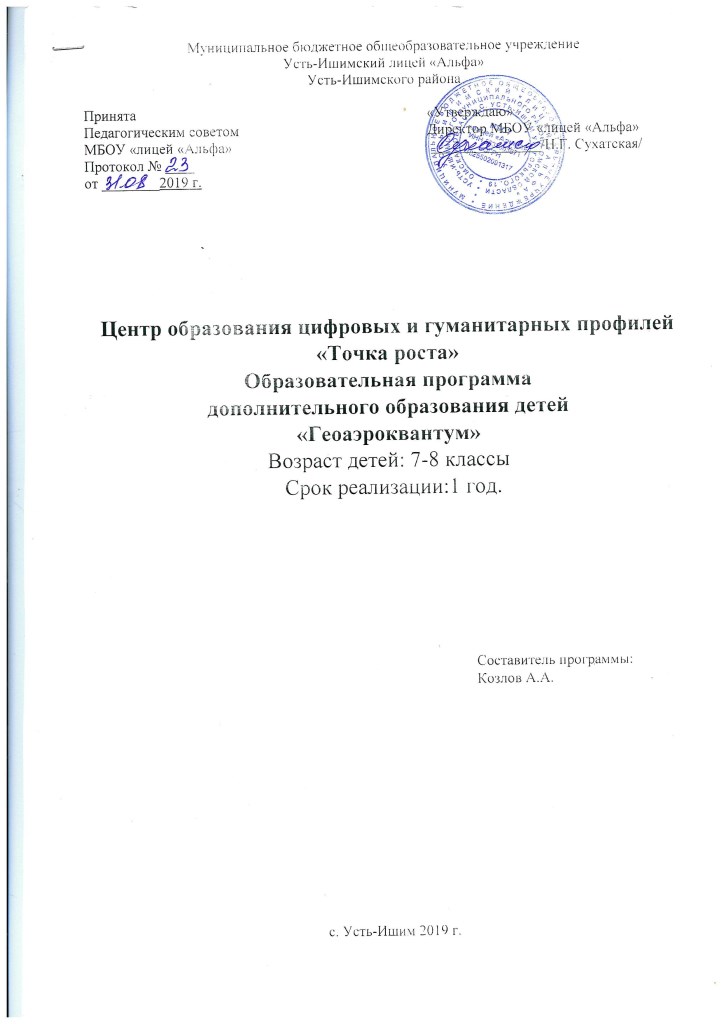                                                   1.Пояснительная запискаГеоинформатика – наука, технология и производственная деятельность по научному	обоснованию,	проектированию,	созданию,	эксплуатации	и использованию	географических	информационных	систем,     по	разработке геоинформационных технологий, по приложению ГИС для практических и научных целей.Любой	вещественный	объект	имеет	пространственные	координаты, обладает собственным набором свойств, изменяющихся с течением времени, и для своевременного отслеживания и учёта этих изменений, необходимо выполнять их мониторинг. Функцию корректного отображения данных и сведения о координатах расположения физических объектов, а также функцию хранения в современном мире выполняют геоинформационные системы (далее ГИС).	ГИС      –	это	совокупность      аппаратно-программных      средств	и алгоритмических процедур, предназначенных для сбора, ввода, хранения, математико-картографического     моделирования     и	образного     представления геопространственной информации. ГИС может включать в свой состав пространственные базы данных (в том числе, под управлением универсальных СУБД), редакторы растровой и векторной графики, различные средства пространственного анализа данных. Применяются в картографии, геологии, метеорологии,      землеустройстве,	экологии,      муниципальном      управлении, транспорте,     экономике,     обороне     и     многих	других	областях.	Научные, технические, технологические и прикладные аспекты проектирования, создания и использования геоинформационных систем изучаются геоинформатикой.НаправленностьПрограмма «Геоквантум» имеет техническую направленность, в ходе обучения дети учатся основам работы с ГИС, сбора данных панорамной съемкой, средствами беспилотных летательных аппаратов, обработки данных космических снимков, основам 3D-моделирования объектов местности.Актуальность программы состоит в том, что знания и умения, полученные на занятиях, готовят школьников к творческой конструкторско-технологической деятельности и созданию, в дальнейшем, более сложных и оригинальных изделий.           Новизна.Данная образовательная программа интегрирует в себе достижения сразу нескольких традиционных направлений. Это как основное, так и дополнительное образование детей по таким дисциплинам как: география, ориентирование на местности, краеведение, экология, природоведение и т.д. и привносит в них современные технологические решения, инструменты и приборы.Программа опирается на сбалансированное сочетание многолетних научно – технических достижений в области наук о Земле, современных технологиисследованиях.Обучающийся после окончания курса, имея основу из полученных знаний, сможет самостоятельно заниматься совершенствованием собственных навыков в области сбора, обработки и визуализации пространственной информации, что позволит ему продолжать исследовать окружающую среду и заниматься проектной деятельностью.Педагогическая целесообразностьВ современном информационном мире навыки обработки и анализа большого количества данных, умение работы с современным технологическим оборудованием являются необходимыми компетенциями для развития успешной личности. Построение трехмерных моделей на основе данных полученных различными способами, знакомство с инновационными технологиями обеспечат устойчивый интерес обучающихся среднего и старшего школьного возраста к техническому творчеству. Программа реализует профиориентационные задачи, обеспечивает возможность знакомства с современными профессиями технической направленности.Отличительная особенностьДополнительная общеразвивающая программа «Геоквантум» является модульной программой.состоит из кейсов (не менее 2-х), направленных на формирование определенных компетенций (hard и soft). Результатом каждого кейса является «продукт» (групповой,	индивидуальный),	демонстрирующий	сформированность компетенций.Кейс – история, описывающая реальную ситуацию, которая требует проведения анализа, выработки и принятия обоснованных решений. (Высшая школа экономики)Кейс включает набор специально разработанных учебно-методических материалов. Кейсовые «продукты» могут быть самостоятельным проектом по результатам освоения модуля, или общего проекта, по результатам всей образовательной программы.Модули и кейсы различаются по сложности и реализуются по принципу «от простого к сложному».По содержанию модули делятся на предметные, непосредственно связанные с	областью	знаний,	и	общеразвивающие	(английский	язык,	шахматы), направленные      на      формирование	познавательных	и      коммуникативных компетенций.Для возрастной категории 14-17 лет при решении кейсов ставятся задания повышенного уровня и применяется оборудование соответствующей возрастной категории.Адресат           общеразвивающей           программы.           Дополнительная общеразвивающая программа «Геоквантум» предназначена для детей в возрасте с11 до 17 лет, без ограничений возможностей здоровья, проявляющих интерес к системам геолокации, способам сбора и обработки геолокационных данных, беспилотным летательным аппаратам.Группы формируются по возрасту: 11 – 13 лет и 14 – 17 лет. Количество обучающихся в группе – 10-15 человек.Объем общеразвивающей программы составляет 216 часа в год.Формы обучения и виды занятий:Беседы, обсуждения, игровые формы работы, практические занятия, метод проектов. Также программа курса включает групповые и индивидуальные формы работы обучающихся (в зависимости от темы занятия).По типу организации взаимодействия педагогов с обучающимися при реализации программы используются личностно-ориентированные технологии, технологии сотрудничества.Реализация программы предполагает использование здоровье сберегающих технологий.Здоровье сберегающая деятельность реализуется: через создание безопасных материально-технических условий; включением в занятие динамических пауз, периодической смены деятельности обучающихся; контролем соблюдения обучающимися правил работы на ПК; через создание благоприятного психологического климата в учебной группе в целом.Срок	освоения	общеразвивающей	программы	определяется содержанием программы и составляет 1 год..Режим занятий, объем общеразвивающей программы: длительность одного занятия для предметных модулей составляет 3 академических часа, периодичность занятий – 2 раза в неделю. 	Цель и задачи общеразвивающей программыЦель	программы:	создание	условий	для	личностного	развития обучающихся, формирование у учеников устойчивых знаний по таким базовым дисциплинам, как: география, информатика, математика, физика, а так же знакомство     с	основами     картографии,	геодезии,     спутниковой     навигации, аэрокосмическим мониторингом и другим составляющим геоинформатики по средствам разработки собственных проектов, основанных на применении пространственных данных для решения актуальных задач региона.Задачи: Образовательные: развитие у детей воображения, пространственного мышления, воспитания интереса к технике и технологиям; повышение сенсорной чувствительности, развитие мелкой моторики и синхронизации обеих рук за счёт обучения пилотирования и аэросъёмки с беспилотных летательных аппаратов (БПЛА); привитие интереса к изучению и заботе об окружающей среде; развитие умения ориентироваться на местности с помощью различных средств: карт, мобильных устройств; формирование умения работать (сбор, хранение и визуализация) с широким	спектром	пространственных	данных	посредствам геоинформационных систем: от карт и до навигационных данных ГЛОНАСС/GPS, данных дистанционного зондирования Земли (ДЗЗ) и продуктов их обработки и т.д. формирование навыков работы в области фотографии и видеосъёмки; знакомство с инструментами, алгоритмами и технологиями получения тематических продуктов по данным ДЗЗ: создание карт, атласов и др.Развивающие: формирование трудовых умений и навыков, умение планировать работу по реализации замысла, предвидеть результат и достигать его, при необходимости вносить коррективы в первоначальный замысел; развитие умения планировать свои действия с учётом фактора времени, в обстановке с элементами конкуренции. развитие умения визуального представления информации и собственных проектов; создание условий для развития творческих способностей обучающихся с использованием	межпредметных	связей	(информатика,	технология, окружающий мир, математика, физика).Воспитательные: воспитание этики групповой работы; воспитание отношений делового сотрудничества, взаимоуважения; развитие основ коммуникативных отношений внутри проектных групп и в коллективе в целом; воспитание ценностного отношения к своему здоровью; воспитание российской гражданской идентичности: патриотизма, любви и уважения к Отечеству, чувства гордости за свою Родину.                                           Планируемые результаты воспитание российской гражданской идентичности: патриотизма, любви и уважения к Отечеству, чувства гордости за свою Родину; формирование ответственного отношения к учению, готовности и способности обучающихся к саморазвитию и самообразованию; формирование	целостного	мировоззрения,	соответствующего современному уровню развития науки и общественной практики; формирование	осознанного,	уважительного	и	доброжелательного отношения к другому человеку, его мнению, готовности и способности вести диалог с другими людьми и достигать в нём взаимопонимания; формирование	коммуникативной	компетентности	в	общении	и сотрудничестве со сверстниками, детьми старшего и младшего возраста, взрослыми в процессе образовательной, общественно полезной, учебно-исследовательской, творческой и других видов деятельности; формирование ценности	здорового и безопасного образа жизни; усвоение правил индивидуального и коллективного безопасного поведения в чрезвычайных ситуациях, угрожающих жизни и здоровью людей, правил поведения на транспорте и на дорогах; формирование	основ	экологической	культуры	соответствующей современному уровню экологического мышления, развитие опыта экологически ориентированной рефлексивно-оценочной и практической       деятельности в жизненных ситуациях; формирование универсальных способов мыслительной деятельности (абстрактно-логического мышления, памяти, внимания, творческого воображения, умения производить логические операции).Метапредметные результаты: ориентироваться в своей системе знаний: отличать новое знание от известного; перерабатывать полученную информацию: делать выводы в результате совместной работы группы, сравнивать и группировать предметы и их образы. работать по предложенным инструкциям и самостоятельно; излагать мысли в четкой логической последовательности, отстаивать свою точку зрения, анализировать ситуацию и самостоятельно находить ответы на вопросы путем логических рассуждений; определять и формировать цель деятельности на занятии с помощью учителя; работать в группе и коллективе;  уметь рассказывать о проекте; работать над проектом в команде, эффективно распределять обязанности.        2. Учебно-тематическое планирование Учебный план (по модулям)Учебный план3.Содержание программы                                          Контрольно-оценочные средстваСистема контроля знаний и умений учащихся представляется в виде учёта результатов по итогам выполнения заданий отдельных кейсов и посредством наблюдения, отслеживания динамики развития учащегося.Итоговая аттестация учащихся осуществляется по 100 бальной шкале, которая переводится в один из уровней освоения образовательной программы согласно таблице:Фонд оценочных материаловРаспределение баллов и критерии оценивания5.	Условия реализации общеразвивающей программы                                            Список литературы1. Багров Лео. История картографии / Центрополиграф, 2004 г., 320 с. ISBN 5-9524-1078-22. БартеневВ., Гречкосеев А., Козорез Д., Красильщиков М., Пасынков В., Себряков Г., Сыпало К., Современные и перспективные информационные ГНСС-технологии в задачах высокоточной навигации / ФИЗМАТЛИТ, 2014, 200 с. ISBN 978-5-9221-1577-33. Барсегян А.А., Куприянов М.С., Степаненко В.В., Холод И.И., Методы и модели анализа данных: OLAP и DataMining (+ CD ROM). СПб.: БХВ-Петербург, 2004 г. – 336 с.4. Барсегян А.А., Куприянов М.С., Степаненко В.В., Холод И.И., Технологии анализа данных. DataMining? VisualMining, NextMining, OLAB (+ CD ROM). СПб.: БХВ – Петербург, 2007 г. – 384 с.5. Багров Лео, История русской картографии / Центрополиграф, 2005 г., 528 с. ISBN 5-9524-1676-56. Берлянт А., Картография / КДУ, 201 г., 464 с., ISBN 978-5-98277-797-87. Браун Ллойд. История географических карт / Центрполиграф, 2006 г., 479 с., ISBN 5-9524-2339-68. Бугаевский Л.М. Математическая картография / Златоуст, 1998 г., 400 с., ISBN 5-7259-0048-79. Большаков П.В., Бочков А.П., Сергеев А.А. Основы 3D- моделирования. 2013 г., 304 с., СПб.: Питер10.Горелик А. Самоучитель 3ds Max. 2014 г., 544 с., СПб.: БХВ-Петербугр. 11.ДеМерс М. Географические информационные системы. Основы. / Дата+,1999 г., 498 с.12.Дерек Х. Гринвичское время и открытие долготы / Мир, 1983 г., 240 с. 13.Желязны Д, Говори на языке диаграмм. М.: Манн, Иванов и Фербер, 2010 г.,304 с.14.Кадничанский С.А. Англо-Русский словарь терминов по фотограмметрии и фототопографии. Русско-английский словарь терминов по фотограмметрии и фототопографии / Проспект , 2014 г., 288 с.15.Канесса Э., Фонда К., Зенарро М. Доступная 3D печать для науки, образования и устойчивого развития. Международный центр теоретической физики Абдус Саламс – МЦТФ (отдел научных разработок), 2013 г., 192 с.16.Карр Н. Дж. Великий переход. Револючия облачных технологий. М.: Манн, Иванов и Фербер, 2013 г., 272 с.17.Капралов Е., Кошкарёв А., Тикунов А., Лурье И., Семин Е., Балис Серапинас, Сидоренко В., Симонов А. Геоинформатика. В двух книгах / Academia, 2010 г., 432 с. ISBN 978-5-7695-6821-318.Краак М., Ормелинг Ф., Картография. Визуализация геопространственных данных / Научный мир, 2005 г., 326 с. ISBN 5-89176-320-619.Майер-Шенбергер В., Кукьер К. Большие данные (Big DATA) – Революция, которая изменит то, как мы живём и работаем, работаем и мыслим. М.: Манн, Иванов и Фербер, 2013 г., 240 с.20.Назаров А.С. Фотограмметрия / ТетраСистемс, 2006 г., 386 с., ISBN 985-470-402-521.Никулин Е.А. Компьютерная геометрия и алгоритмы машинной графики / Книга по требованию, 2013 г.,560 с. ISBN 978-5-94157-2-64922.Паклин Н.Б., Орешков В.Н. Бизнес-аналитика: от данных к знаниям. СПБ.: Питер, 2013г., 740 с.23.Песков Ю. Морская навигация с ГЛОНАСС/GPS / Моркнига, 2010 г., 148 с., ISBN 978 -5-903080-86-124.Петелин А. 3D-моделирование в SketchUp 2015 – от простого к сложному. Самоучитель. М.: ДМК Пресс, 2015 г., 370 с.25.Пиньде Фу, Цзюлинь Сунь. Веб-ГИС: Принцыпы и применение. / Дата+, 2013 г., 356 с.26.Рассел Дж. Цветовоспроизведение графики / Книга по требованию, 2012 г., 68 с., ISBN 978-5-5135-0265-427.Рис У. Г. Основы дистанционного зондирования – Техносфера, 2006 – С. 346 – ISBN 5-94836-094-6/28.Уоллисс И., Бизнес-идеи, которые изменили мир. М.: Манн, Иванов и Фербер, 2013 г. – 312 с.29.Форд М., Технологии, которые изменят мир. М.: Манн, Иванов и Фербер, 2013 г. – 272 с.30.Франклин Д., Джон Эндрюс. Мир в 2050 году. М.: Манн, Иванов и Фербер, 2012г. – 368 с.31.Фрэнкс Б., Укрощение больших данных. Как извлекать знания из массивов информации с помощью глубокой аналитики. М.: Манн, Иванов и Фербер, 2014 г. – 352 с.32.Цисарж В. В., Марусик Р. И. Математические методы компьютерной графики/Факт, 2004. – 464 с. ISBN: 966 664-097-Х.33.Шапиро Л., Дж. Стокман Компьютерное зрение/ Бином. Лаборатория знаний, 2006 г., 752 с., ISBN 5-94774-384-1, ISBN 0-13-030796-3.34.Шмидт Э., Джаред Коэн. Новый цифровой мир. М.: Манн, Иванов и Фебер, 2013 г. – 272 с.35.Шовенгердт Р. А. Дистанционное зондирование. Модели и методы обработки изображений – Техносфера, 2013 г. С. 582 – ISBN 978-5-94836-244-1.36.	Blender Basics Classroom Tutorial Book// Chronister James – 4th Edition, 2011 г, 178 c.«Модуль» -структурная единица образовательной программы, имеющаяопределенную логическую завершенность по отношению к результатам обучения. (Словарь рабочих терминов по предпрофильной подготовке). Каждый модульопределенную логическую завершенность по отношению к результатам обучения. (Словарь рабочих терминов по предпрофильной подготовке). Каждый модульПредметные результаты:Предметные результаты:Предметные результаты: знание классификации ГИС, основных коммуникативных устройств;  знание истории возникновения систем GPS/ГЛОНАСС; знание	предметных	областей,	в	которых	применяются	системы GPS/ГЛОНАСС: геодезия, мониторинг транспорта, туризм, военное применение, и пр.; знание современных способов изучения земной поверхности; знание	основных	видов	съемки:	оптическая,	радолокационная, тепловизорная, панорамная, стерео и др.; знание основных видов космических аппаратов и данных, получаемых с них, основных характеристик космических снимков; знание	основных	принципов	краудсорсинга	для	получения пространственных данных; знание основного программного обеспечения для создания и анализа пространственных данных; знание основных способов 3D-моделирования, устройство 3D-принетра;  умение работать с проекциями, загрузкой пространственных данных; умение оформлять векторную карту; умение работать со сборщиком данных, осуществлять сбор данных, определять свое положение в пространстве; умение проводить съемку на местности, осуществлять тегирование объектов, наносить фотографии на карту; умение проводить съемку с использованием БПЛА, строить полетное задание для БПЛА; умение осуществлять обработку аэросъемки, строить 3D модели зданий и местности; умение работать в профессиональных геоинформационных приложениях, оцифровывать данных, создавать карты; умение самостоятельно создавать веб-страницы с интегрированной картой, подключать тематические библиотеки; умение самостоятельно работать с 3D-принтером; знание основной профессиональной лексики на английском языке; знание актуальных направлений научных исследований в общемировой практике. знание классификации ГИС, основных коммуникативных устройств;  знание истории возникновения систем GPS/ГЛОНАСС; знание	предметных	областей,	в	которых	применяются	системы GPS/ГЛОНАСС: геодезия, мониторинг транспорта, туризм, военное применение, и пр.; знание современных способов изучения земной поверхности; знание	основных	видов	съемки:	оптическая,	радолокационная, тепловизорная, панорамная, стерео и др.; знание основных видов космических аппаратов и данных, получаемых с них, основных характеристик космических снимков; знание	основных	принципов	краудсорсинга	для	получения пространственных данных; знание основного программного обеспечения для создания и анализа пространственных данных; знание основных способов 3D-моделирования, устройство 3D-принетра;  умение работать с проекциями, загрузкой пространственных данных; умение оформлять векторную карту; умение работать со сборщиком данных, осуществлять сбор данных, определять свое положение в пространстве; умение проводить съемку на местности, осуществлять тегирование объектов, наносить фотографии на карту; умение проводить съемку с использованием БПЛА, строить полетное задание для БПЛА; умение осуществлять обработку аэросъемки, строить 3D модели зданий и местности; умение работать в профессиональных геоинформационных приложениях, оцифровывать данных, создавать карты; умение самостоятельно создавать веб-страницы с интегрированной картой, подключать тематические библиотеки; умение самостоятельно работать с 3D-принтером; знание основной профессиональной лексики на английском языке; знание актуальных направлений научных исследований в общемировой практике.Личностные результаты:Личностные результаты:Личностные результаты:№ п/ пНазвание модуляКоличество часовКоличество часовКоличество часовКоличество часов№ п/ пНазвание модуляВсегоТеорияПрактикаСамостоя тельная работа1.Знакомство с ГИС и миром вокруг себя221210-2.Основы космической съемки18810-3.Основы фотографии24618-4.Основы съемки с БПЛА261016-5.Сбор пространственных данных16610-6.Инструменты и технологии создания карт и Веб-портала201010-7.Основы 3D-моделирования объектов местности201010-8.Командная работа над проектами4563099.Технический английский язык2551010Итого:Итого:2167320419№ п/пНазвание модуля, кейсаКоличество часовКоличество часовКоличество часовКоличество часовФормы аттестации/контроля№ п/пНазвание модуля, кейсаВсегоТеорияПрактикааСамостоятельнаФормы аттестации/контроля1.Знакомство с ГИС и миром вокруг себя221210-Контроль знаний через устный опрос. Продукт модуля: карта.1.1.Знакомство группы422-Контроль знаний через устный опрос. Продукт модуля: карта.1.2.Современные карты или «Как описать Землю?»853-Контроль знаний через устный опрос. Продукт модуля: карта.1.3.Глобальное позиционирование «Найди себя на земном шаре»1055-2.Основы космической съемки18810-Контроль знаний через устный опрос2.1.Космическая съемка или «Что я вижу на снимке из космоса?»532-Контроль знаний через устный опрос2.2.Основы дешифрирования космических снимков853-Контроль знаний через устный опрос2.3.Экскурсия в Космоквантум«Виртуальная реальность»5-5-Контроль знаний через устный опрос3.Основы фотографии24618-Контроль знаний через устный	опрос,	общая защита и демонстрация карты достопримечательностей. Продукт                 модуля: панорамный тур, карта с метками (фотографиями).3.1Введение в фотографию734-Контроль знаний через устный	опрос,	общая защита и демонстрация карты достопримечательностей. Продукт                 модуля: панорамный тур, карта с метками (фотографиями).3.2Фотографирование на местности.Выход в село для фотографирования6-6-Контроль знаний через устный	опрос,	общая защита и демонстрация карты достопримечательностей. Продукт                 модуля: панорамный тур, карта с метками (фотографиями).3.3Создай свой панорамный тур. Выход в село для съемки панорамного тура1138-Контроль знаний через устный	опрос,	общая защита и демонстрация карты достопримечательностей. Продукт                 модуля: панорамный тур, карта с метками (фотографиями).4.Основы съемки с БПЛА261016-Групповая	защита результатов.         Продукт модуля: Аэрофотоснимок местности.4.1.Аэрофотосъемка «Для чего на самом деле нужен беспилотный летательный аппарат?»844-Групповая	защита результатов.         Продукт модуля: Аэрофотоснимок местности.4.2Съемка земли с воздуха. Выход на полигон для сбора данных844-Групповая	защита результатов.         Продукт модуля: Аэрофотоснимок местности.4.3.Обработка материалов аэрофотосъемки1028-Групповая	защита результатов.         Продукт модуля: Аэрофотоснимок местности.5.Сбор пространственных данных16610-Защита	результатов, обсуждение     в	группах применения      результата работы. Продукт модуля -карта объектов местности собранная             полевым методом.5.1.Data Scout «Я создаю пространственные данные». Выход в город для сбора данных16610-Защита	результатов, обсуждение     в	группах применения      результата работы. Продукт модуля -карта объектов местности собранная             полевым методом.6.Инструменты и технологии создания карт и Веб-портала201010-Групповая	защита продукта.              Продукт модуля - общедоступная интерактивная           карта объектов местности.6.1Создание картографического произведения или «Проведи оценку территории»1055-Групповая	защита продукта.              Продукт модуля - общедоступная интерактивная           карта объектов местности.6.2«Открытая карта»1055-Групповая	защита продукта.              Продукт модуля - общедоступная интерактивная           карта объектов местности.7.Основы 3D-моделирования объектов местности201010-Устный	зачет, обсуждение применения полученных           знаний. Продукт      модуля:      3D модель.7.1«Как создать 3х-мерный мир»1486-Устный	зачет, обсуждение применения полученных           знаний. Продукт      модуля:      3D модель.7.2Печать готовых 3D моделей в Hi-Tech цехе624-Устный	зачет, обсуждение применения полученных           знаний. Продукт      модуля:      3D модель.8.Проектная деятельность45     6309Выбор              проектного задания.           Подготовкагруппового/индивидуаль ного	проекта,	защита проекта, в том числе на английском языке.9.Технический английский язык2551010Глоссарий/план	защиты проекта на английском языке9.1Основные инструменты эффективного запоминания новой лексики725-Глоссарий/план	защиты проекта на английском языке9.2Освоение лексики по направлению14248Глоссарий/план	защиты проекта на английском языке9.3Знакомство с основными трендами по направлению4112Глоссарий/план	защиты проекта на английском языкеИтого:Итого:2167320419№ п/пНазвание модуля, кейсаСодержаниеСодержание№ п/пНазвание модуля, кейсаТеорияПрактика1.Знакомство с ГИС и миром вокруг себя.1.1.Знакомство группыПравила техники безопасности при нахождении в технопарке и работе с компьютерным оборудованием, оборудованием Hi-Tech цеха и съемке с БПЛА. Современные российские разработки в области Гео технологий.1.2.Современные карты или «Как описать Землю?»Основы создания современных карт. Умение работать с проекциями, классификация и работа в ГИСРабота в ГИС, загрузка пространственных данных, оформление векторной карты1.3.Глобальное позиционирование «Найди себя на земном шаре»Телефоны, планшеты, навигаторы, специальные устройства связь: Wi-Fi, Bluetooth, сотовые сети. История возникновения систем GPS/ГЛОНАСС, первые шаги. Применение GPS/ГЛОНАСС: геодезия, мониторинг транспорта, туризм, военное применение, и пр.Умение работать с логгером (сборщиком данных), сбор данных и визуализация на карте. Умение определить себя в пространстве1.4.Работа с лазерным гравером Hi-Tech (Изготовление карты)Подготовка карты для гравера. Работа с лазерным гравером2.Основы космической съемки2.1.Космическая съемка или «Что я вижу на снимке из космоса?»Современные способы изучение земной поверхности. Разновидности дистанционного зондирования. Оптическая, радиолокационная, тепловизионная, панорамная, стерео и другие виды съёмки. Виды космических аппаратов и данных, получаемых с них, основные характеристики снимков и др. Радиометрическая коррекция, географическаяОсновные характеристики космических снимковпривязка и геометрическая коррекция, улучшение пространственного разрешения и синтез каналов и т.д.2.2.Основы дешифрирования космических снимковСферы применения данных ДЗЗ. Например, экологические проблемы, ледовая обстановка, состояние лесного покрова. Изучение природных зон и объектов местности по космическим снимкам. Атмосферные явления, облачность, циклоны и пр.Работа с космической съемкой, умение определять объекты на космическом снимке2.3.Экскурсия в гидрометцентрыСистема передачи и обработки космических данных на наземные приемники.3.Основы фотографии3.1.Введение в фотографиюОсновные принципы фотографии. Оборудование для фотосъемки.3.2.Фотографирование на местностиСъемка на местности, геотегирование объектов, нанесение фотографий на карту.3.3.Создай свой панорамный турИзучение панорамных туров и их применение, освоение программного обеспечение для создания панорамного тура.Создание тура с использованием материалов полученных при самостоятельной съемке.4.Основы съемки с БПЛА.4.1.Аэрофотосъемка «Для чего на самом деле нужен беспилотный летательный аппарат?»Освоение принципов аэрофотосъемки и работы с БПЛАПостроение полетного задание для БПЛА4.2.Съемка земли с воздухаИзучение программного обеспечения необходимого для построения аэрофотоснимкаПроведение съемки на местности с использование БПЛА для получения аэрофотограметрических материалов4.3.Обработка материалов аэрофотосъемкиОбработка аэросъемки, построение 3D моделей зданий и местности5.Сбор пространственных данных5.1.Data Scout «Я создаю пространственныеПринципы краудсорсинга для полученияСоздание форм тематического сборапространственных данныхпространственных данных для мобильных устройств. Сбор тематических и анализ данных в ГИС6.Инструменты и технологии создания карт и Веб-портала6.1.Создание картографического произведения или «Проведи оценку территории»Изучение программного обеспечения для создания и анализа пространственных данныхРабота в профессиональных геоинформационных приложениях. Оцифровка данных. Создание карты. Понимание принципов точности пространственных данных6.2.«Открытая карта»Базовые	навыки представления пространственных данных в сети общего пользования – ИнтернетСоздание (программирование) веб-страницы с интегрированной картой, подключение тематических библиотек, добавление слоев геоданных из открытых ресурсов7.Основы 3D-моделирования объектов местности7.1.«Как создать 3х-мерный мир». Получение метрических данных на местности, фотографирование текстурИзучение способов моделирования. Работать с дальномеромПостроение 3D модели здания, накладывание фототекстуры7.2.Печать готовых 3D моделей в Hi-Tech цехеИзучение устройства 3D принтера, печать моделей8.Командная работа над проектами.9.Технический английский язык9.1.Основные инструменты эффективного запоминания новой лексикиМетод ассоциаций. Принцип построения собственного глоссария9.2.Освоение лексики по направлениюСоздание собственного глоссария. Работа с научно-популярными статьями международного научного сообщества. Активная лексика посредством общения с носителями языка. Аудирование.9.3.Знакомство с основными трендами поПоиск информации по направлению внаправлениюанглоязычной среде.Набранные баллы учащимсяУровень освоения0-50 балловНизкий50 - 75 балловСредний75-100 балловВысокий№ п/ пНазвание модуляКоличество балловКоличество баллов№ п/ пНазвание модуляминимально емаксимальное1.Знакомство с ГИС и миром вокруг себя25Посещение занятий12Проектная деятельность132.Основы космической съемки25Посещение занятий12Проектная деятельность133.Основы фотографии410Посещение занятий13Проектная деятельность374.Основы съемки с БПЛА410Посещение занятий13Проектная деятельность375.Сбор пространственных данных25Посещение занятий12Проектная деятельность136.Инструменты и технологии создания карт и Веб-портала25Посещение занятий12Проектная деятельность137.Основы 3D-моделирования объектов местности25Посещение занятий12Проектная деятельность138.Командная работа над проектами.1125Посещение занятий17Проектная деятельность10189.Технический английский язык1015Посещение занятий18Глоссарий13Презентация проекта на английском языке1410.Основы шахматной грамотности815Посещение занятий18Решение задач17Итого:Итого:47100Материально-техническое обеспечениеТребования к помещению:Материально-техническое обеспечениеТребования к помещению: кабинет с 14 рабочими местами для обучающихся, 1 рабочим местом преподавателя; моноблочное интерактивное устройство;  МФУ формата А3Оборудование:	программно-аппаратный	учебный	комплекс	для	школьников «DataScout.Аэросъёмка+3DГород»      (квадрокоптеры,	программно-аппаратный учебный     комплекс	обработки	пространственных     данных,	планшеты	для управления квадокоптерами, учебные стенды);	программно-аппаратный	учебный	комплекс	для	школьников «DataScout.Космосъёмка» (программное обеспечение Веб-ГИС, слои космической съемки, фрагменты данных дистанционного зондирования Земли от низкого до сверхвысокого	разрешения,	ортотрансформированные     мультиспектральные оптические данные, комплект наглядных материалов (стендов);	программно-аппаратный	учебный	комплекс	для	школьников «DataScout.Городской	исследователь»	(мобильные	программно-аппаратный комплекты     с	модулем	спутниковой     навигации,     GPS/Глонасс-приемники, фотоаппараты, штативы, широкоугольные объективы, комплект наглядных материалов);	базовый комплект наглядных пособий и методических материалов «Геоинформатика»;	квадрокоптер с тепловизором и планшетом для управления, система визуального распознавания объектов;	мультиспектральные космические снимки высокого и сверхвысокого пространственного разрешения;	учебные дроны;	интерактивная светящаяся трасса для обучения навыка пилотирования 	глобус настольный.Оборудование:	программно-аппаратный	учебный	комплекс	для	школьников «DataScout.Аэросъёмка+3DГород»      (квадрокоптеры,	программно-аппаратный учебный     комплекс	обработки	пространственных     данных,	планшеты	для управления квадокоптерами, учебные стенды);	программно-аппаратный	учебный	комплекс	для	школьников «DataScout.Космосъёмка» (программное обеспечение Веб-ГИС, слои космической съемки, фрагменты данных дистанционного зондирования Земли от низкого до сверхвысокого	разрешения,	ортотрансформированные     мультиспектральные оптические данные, комплект наглядных материалов (стендов);	программно-аппаратный	учебный	комплекс	для	школьников «DataScout.Городской	исследователь»	(мобильные	программно-аппаратный комплекты     с	модулем	спутниковой     навигации,     GPS/Глонасс-приемники, фотоаппараты, штативы, широкоугольные объективы, комплект наглядных материалов);	базовый комплект наглядных пособий и методических материалов «Геоинформатика»;	квадрокоптер с тепловизором и планшетом для управления, система визуального распознавания объектов;	мультиспектральные космические снимки высокого и сверхвысокого пространственного разрешения;	учебные дроны;	интерактивная светящаяся трасса для обучения навыка пилотирования 	глобус настольный.